TELEPHONE:       (850) 599-3453 FAX:                        (850) 412-5438Florida Agricultural and Mechanical UniversityTALLAHASSEE, FLORIDA 32307–3100_______________________________________________________________Office of Risk Management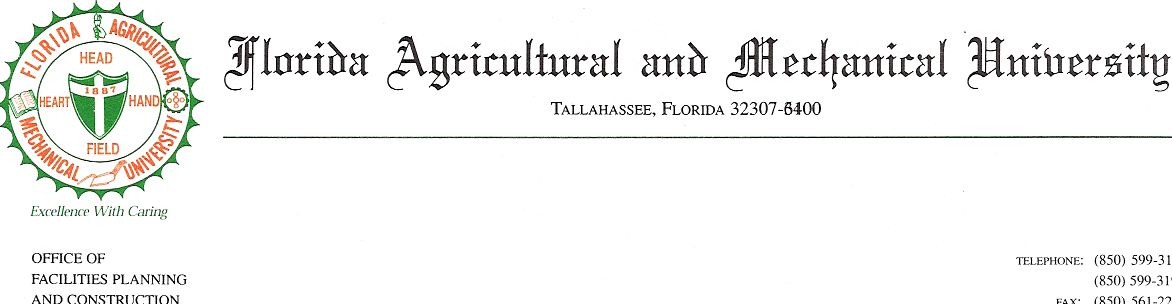   FAMU EMPLOYEEACCIDENT INVESTIGATION REPORTThis form must be completed by the SUPERVISOR of the injured employee.  Your investigation should be thorough so it can be determined if the accident occurred as a result of an unsafe act, an unsafe condition, or employee negligence. (Please Print)FAMU IS AN EQUAL OPPORTUNITY/EQUAL ACCESS UNIVERSITY**ATTACH SEPARTE PAGE(S) IF ADDITIONAL SPACE IS NEEDED TO DESCRIBE HOW THE ACCIDENT OCCURREDFAMU IS AN EQUAL OPPORTUNITY/EQUAL ACCESS UNIVERSITYEMPLOYEE:EMPLOYEE:EMPLOYEE:EMPLOYEE:EMPLOYEE:Job Title:Job Title:Job Title:Job Title:Job Title:       Job Class: Dept:Dept:Dept:Dept:       Supervisor       Supervisor       Supervisor       Supervisor       Supervisorb)    Date of accident b)    Date of accident b)    Date of accident b)    Date of accident b)    Date of accident        Time of accident:AMAMPMPM c)    Witnesses :  1) c)    Witnesses :  1) c)    Witnesses :  1) c)    Witnesses :  1) c)    Witnesses :  1)                             2)                             2)                             2)                             2)                             2)Employee Injury:Employee Injury:Employee Injury:Employee Injury:Employee Injury:Accident Location:Accident Location:Accident Location:Accident Location:Accident Location:4)    **DESCRIBE HOW THE ACCIDENT OCCURRED:4)    **DESCRIBE HOW THE ACCIDENT OCCURRED:4)    **DESCRIBE HOW THE ACCIDENT OCCURRED:4)    **DESCRIBE HOW THE ACCIDENT OCCURRED:4)    **DESCRIBE HOW THE ACCIDENT OCCURRED:a)     Was injury work related?a)     Was injury work related?YESYESNOb)     Was medical treatment available?b)     Was medical treatment available?YESYESNOc)     Was medical treatment received?c)     Was medical treatment received?YESYESNOd)     Medical treatment facility:d)     Medical treatment facility:d)     Medical treatment facility:d)     Medical treatment facility:d)     Medical treatment facility:e)     Was protective safety equipment available?e)     Was protective safety equipment available?YESYESNOf  )    Was protective safety equipment used?f  )    Was protective safety equipment used?YESYESNO6)     Was the injury due to an unsafe condition?YESNOa)     If the answer is yes, explain the hazardous condition and what has been done to          remove or correct the condition.a)     If the answer is yes, explain the hazardous condition and what has been done to          remove or correct the condition.a)     If the answer is yes, explain the hazardous condition and what has been done to          remove or correct the condition. Was the injury due to an unsafe act?YES NO If the answer is yes, explain the situation and indicate if training is available  to correct this behavior. If the answer is yes, explain the situation and indicate if training is available  to correct this behavior. If the answer is yes, explain the situation and indicate if training is available  to correct this behavior.Does the injured employee have a recommendation to prevent the   accident from happening again?                                                                            YESNO        If yes, explain.        If yes, explain.        If yes, explain.Does the supervisor agree with the recommendation?YESNOWhat resources are necessary to implement the recommendation or explain why the recommendation cannot be implemented.What resources are necessary to implement the recommendation or explain why the recommendation cannot be implemented.What resources are necessary to implement the recommendation or explain why the recommendation cannot be implemented.10)   If other details or remarks are applicable, please indicate in the area provided?10)   If other details or remarks are applicable, please indicate in the area provided?10)   If other details or remarks are applicable, please indicate in the area provided?This form should be sent to the Risk Management at POM Bld. - Suite 125 immediately upon completion.   We can be reached by fax at (599-8024)This form should be sent to the Risk Management at POM Bld. - Suite 125 immediately upon completion.   We can be reached by fax at (599-8024)This form should be sent to the Risk Management at POM Bld. - Suite 125 immediately upon completion.   We can be reached by fax at (599-8024)Supervisor’s signature & phone number:Supervisor’s signature & phone number:Supervisor’s signature & phone number:Employee’s signature:Employee’s signature:Employee’s signature:Date:Date:Date:Note:  If the employee is not available for signature, indicate so on your report.            The employee shall be aware of the supervisor’s comments.Note:  If the employee is not available for signature, indicate so on your report.            The employee shall be aware of the supervisor’s comments.Note:  If the employee is not available for signature, indicate so on your report.            The employee shall be aware of the supervisor’s comments.